АНАЛІЗ РЕГУЛЯТОРНОГО ВПЛИВУ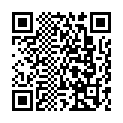 проекту Рішення сесії Сторожинецької  міської ради Про затвердження  положення про порядок розміщення зовнішньої реклами на території  Сторожинецької міської територіальної громадиІ. Визначення проблемиПроблема, яку передбачається розв'язати шляхом державного регулювання:На цей час в Сторожинецькій міській територіальній громаді  відсутній нормативно-правовий акт, який  визначає  порядок розміщення зовнішньої реклами на території  громади. Сторожинецька МТГ потребує нового формування рекламно-інформаційного простору, в якому зовнішня реклама, як складова частина системи візуальних комунікацій та навколишнє середовище об’єднані в єдиний гармонійний ансамбль.
Мета даного проєкту рішення - забезпечити системний підход у напрямку підвищення ефективності використання території громади
для розповсюдження зовнішньої реклами, забезпечення у процесі розміщення рекламних засобів розумного балансу комерційних інтересів та пріоритету збереження цілісності оточуючої забудови, з метою реалізації заходів з впорядкування розміщення та уніфікації засобів зовнішньої реклами, покращення вигляду рекламних засобів, вирішення питання очищення території громади від хаотичного розміщення об’єктів зовнішньої реклами тощо.
Причини виникнення проблеми:Неврегульованість питання порядоку розміщення зовнішньої реклами на території Сторожинецької міської територіальної громади.Бажання розмістити рекламу всюди, де перебувають людиПідтвердження важливості проблеми:Зовнішня реклама суттєво впливає на загальний вигляд міста та сіл громади та їх художньо-естетичне оформлення. Неналежне розміщення засобів зовнішньої реклами в структурі може суттєво погіршити естетичні якості довкілля, його привабливість, зменшити якість сприйняття архітектурних цінностей, порушує його сформований віками масштаб та художні особливості.
Збільшення надходжень до місцевого бюджету.Показники існування та масштабу проблемиОсновні групи (підгрупи), на які проблема справляє вплив:Обґрунтування неможливості вирішення проблеми за допомогою ринкових механізмів:Відсутній нормативно-правовий актОбґрунтування неможливості вирішення проблеми за допомогою діючих регуляторних актів:Відсутній діючий регуляторний актІІ. Цілі державного регулюванняЦілі державного регулювання, безпосередньо пов'язані з розв'язанням проблеми:Зменшення ризиків потрапляння транспортних засобів у дорожньо-транспортні пригоди, оскільки хаотично встановлені об"єкти зовнішньої реклами можуть закривати дорожні знаки, відволікати водіїв і пішоходів.Збільшення доходів до місцевих дюджетівIII. Визначення та оцінка альтернативних способів досягнення цілей1. Визначення альтернативних способів2. Оцінка вибраних альтернативних способів досягнення цілейОцінка впливу на сферу інтересів державиОцінка впливу на сферу інтересів громадянОцінка впливу на сферу інтересів суб'єктів господарюванняАльтернатива 1Альтернатива 2Альтернатива 3Оцінка сумарних витрат за альтернативамиIV. Вибір найбільш оптимального альтернативного способу досягнення цілейV. Механізми та заходи, які забезпечать розв'язання визначеної проблемиЗапропоновані механізми регуляторного акта, за допомогою яких можна розв'язати проблему:здійснити такі організаційні заходи як забезпечити інформування громадськості про вимоги регуляторного акта шляхом оприлюднення його в засобах масової інформації, мережі Інтернет та проведення  Сторожинецькою міською радою інформаційно-роз'яснювальної роботи.Заходи, які мають здійснити органи влади для впровадження цього регуляторного акта:переглянути внутрішні операційні та управлінські процеси для забезпечення виконання вимог регулювання.Провести роз"яснювальну роботуVI. Оцінка виконання вимог регуляторного акта залежно від ресурсів, якими розпоряджаються органи виконавчої влади чи органи місцевого самоврядування, фізичні та юридичні особи, які повинні проваджувати або виконувати ці вимогиПитома вага суб’єктів малого підприємництва (малих та мікропідприємств разом) у загальній кількості суб’єктів господарювання, на яких поширюється регулювання, перевищує 10 відсотків, розрахунок витрат на запровадження державного регулювання для суб’єктів малого підприємництва здійснено згідно з додатком 4 до Методики проведення аналізу впливу регуляторного акта (Тест малого підприємництва). 
VII. Обґрунтування запропонованого строку дії регуляторного актаЗапропонований термін дії акта:Безстроково.Обґрунтування запропонованого терміну дії акта:Проблема носить перманентний характер.VIII. Визначення показників результативності дії регуляторного актаДосягнення цілі державного регулювання, задля якого пропонується акт, може бути охарактеризовано наступними кількісними та якісними показниками, значення яких має змінитися за вимірюваний період:IX. Визначення заходів, за допомогою яких здійснюватиметься відстеження результативності дії регуляторного актаСтроки проведення базового відстеження результативності дії регуляторного акта:Базове відстеження результативності буде здійснене після набрання чинності цим регуляторним актом не пізніше дня, з якого починається проведення повторного відстеження результативності цього акта.Строки проведення повторного відстеження результативності дії регуляторного акта:Повторне відстеження регуляторного акту буде проведено через рік після набрання чинності прийнятого регуляторного акту.Метод проведення відстеження результативності:СтатистичнийВид даних, за допомогою яких здійснюватиметься відстеження результативності:СтатиcтичніЦільові групи осіб, що обиратимуться для участі у відповідному опитуванні:Опитування не проводяться.Наукові установи, що залучатимуться для проведення відстеження:Наукові установи не залучаються.Сторожинецький міський голова                                   Ігор МАТЕЙЧУКНазва показникаОдиниця виміруЗначенняДжерело данихЗовнішній вигляд території громадиЕстетична оцінка2Візуальне сприйняттяГрупи (підгрупи)ТакНіДержава-+Громадяни+-Суб’єкти господарювання+-у тому числі суб’єкти малого підприємництва+-Вид альтернативиОпис альтернативиАльтернатива 1Зараз проблема вирішена недостатньо.  Залишити ситуацію без змін не можна: це призведе до погіршення архітектурного вигляду м. Сторожинець та прилеглих населених пунктів, збільшить небезпеку на дорогах для учасників руху.Альтернатива 2Заборонити зовнішню рекламу.Альтернатива 3Прийняття регулятрного акту Про затвердження  положення про порядок розміщення зовнішньої реклами на території  Сторожинецької міської територіальної громадиВид альтернативиВигодиВитратиАльтернатива 1ВідсутніВідсутні.Альтернатива 2ВідсутніВідсутніАльтернатива 3Збільшення доходів.ВідсутніВид альтернативиВигодиВитратиАльтернатива 1ВідсутніВідсутні.Альтернатива 2ВідсутніВідсутніАльтернатива 3Покращиться архітектурно-історичний вигляд м. Сторожинець та прилеглих населених пунктів, збільшиться безпека руху на дорогах.  Зросте інформованість громадян стосовно товарів та послуг, які вони можуть отримати. Збільшення доходів до місцевих бюджетів.ВідсутніПоказникВеликіСередніМаліМікроРазомКількість суб'єктів господарювання, що підпадають під дію регулювання, одиниць51020540Питома вага групи у загальній кількості, відсотків12.5%25%50%12.5%100,00%ПоказникВеликіСередніМаліМікроРазомКількість суб'єктів господарювання, що підпадають під дію регулювання, одиниць51020540Питома вага групи у загальній кількості, відсотків12.5%25%50%12.5%100,00%ПоказникВеликіСередніМаліМікроРазомКількість суб'єктів господарювання, що підпадають під дію регулювання, одиниць51020540Питома вага групи у загальній кількості, відсотків12.5%25%50%12.5%100,00%Вид альтернативиВигодиВитратиАльтернатива 1Низька вартість розміщення рекламиВитрати на рекламу.Альтернатива 2ВідсутніВідсутніАльтернатива 3Зовнішня реклама сприятиме ефективності бізнесу. Покращення привабливості м. СторожинецьВитрати на рекламу.Сумарні витрати за альтернативамиСума витрат, гривеньАльтернатива 1Неможливо передбачитиАльтернатива 2Неможливо передбачитиАльтернатива 3Неможливо передбачитиРейтинг результативності (досягнення цілей під час вирішення проблеми)Бал результативності (за чотирибальною системою оцінки)Коментарі щодо присвоєння відповідного балаАльтернатива 11 - цілі прийняття регуляторного акта не можуть бути досягнуті (проблема продовжує існувати)Залишати ситуацію без змін не можнаАльтернатива 21 - цілі прийняття регуляторного акта не можуть бути досягнуті (проблема продовжує існувати)Заборона встановлювати зовнішню рекламу не вирішує проблемуАльтернатива 34 - цілі прийняття регуляторного акта можуть бути досягнуті повною мірою (проблема більше існувати не буде)Прийняття регулятрного акту Про затвердження  положення про порядок розміщення зовнішньої реклами на території  Сторожинецької міської територіальної громади вирішить проблемцРейтинг результативностіВигоди (підсумок)Витрати (підсумок)Обґрунтування відповідного місця альтернативи у рейтингуАльтернатива 1Держава:ВідсутніГромадяни:ВідсутніСуб'єкти господарювання:Низька вартість розміщення рекламиДержава:Відсутні.Громадяни:Відсутні.Суб'єкти господарювання:Витрати: Витрати на рекламу.Сумарні витрати, грн: Альтернатива єАльтернатива 2Держава:ВідсутніГромадяни:ВідсутніСуб'єкти господарювання:ВідсутніДержава:ВідсутніГромадяни:ВідсутніСуб'єкти господарювання:Витрати: ВідсутніСумарні витрати, грн: Альтернатива єАльтернатива 3Держава:Збільшення доходів.Громадяни:Покращиться архітектурно-історичний вигляд м. Сторожинець та прилеглих населених пунктів, збільшиться безпека руху на дорогах.  Зросте інформованість громадян стосовно товарів та послуг, які вони можуть отримати.Суб'єкти господарювання:Зовнішня реклама сприятиме ефективності бізнесу. Покращення привабливості Сторожинецької громадиДержава:ВідсутніГромадяни:ВідсутніСуб'єкти господарювання:Витрати: Витрати на рекламу.Сумарні витрати, грн: Альтернативи немаєРейтингАргументи щодо переваги обраної альтернативи/причини відмови від альтернативиОцінка ризику зовнішніх чинників на дію запропонованого регуляторного актаАльтернатива 1Альтернатива єРизики відсутні.Альтернатива 2Альтернатива єРизики відсутні.Альтернатива 3Альтернативи немаєРизики відсутні№Назва показникаОдиниця виміруЗараз6 місяців1 рік3 роки1Розмір надходжень до державного бюджету, пов`язаних з дією актагрн.-0002Розмір надходжень до місцевих бюджетів, пов`язаних з дією актагрн.-0003Розмір надходжень до цільового фонду, пов`язаних з дією актагрн.-0004Кількість суб`єктів господарювання та/або фізичних осіб, на яких поширюватиметься дія актаод.-2225Розмір коштів, що витрачатимуться суб`єктами господарювання та/або фізичними особами, пов`язаними з виконанням вимог актагрн.-0006Час, що витрачатиметься суб`єктами господарювання та/або фізичними особами, пов`язаними з виконанням вимог актагод.-101010107Рівень поінформованості суб`єктів господарювання та/або фізичних осіб з основних положень акта%-1001001008Зовнішній вигляд території громадиЕстетична оцінка2414141